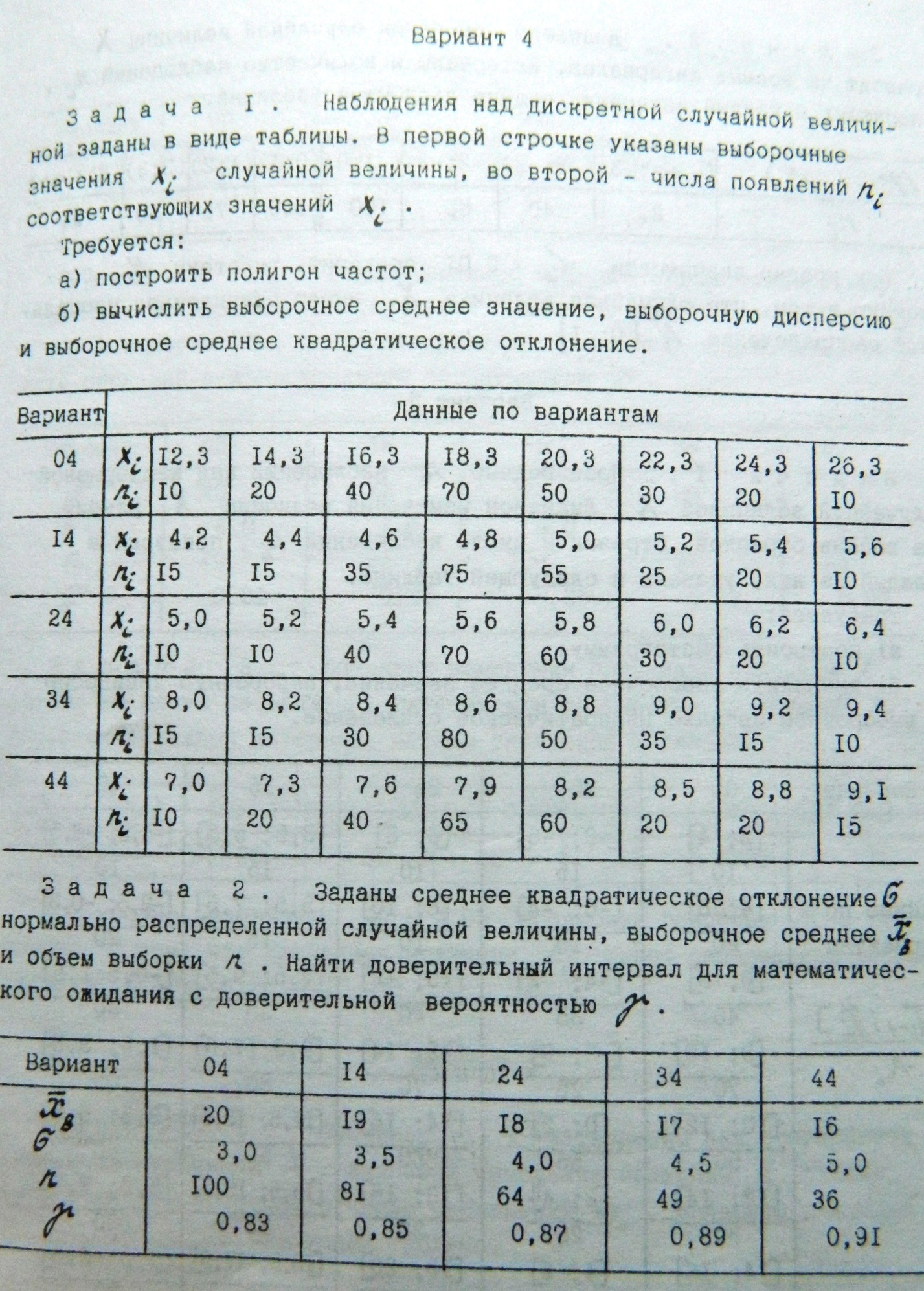 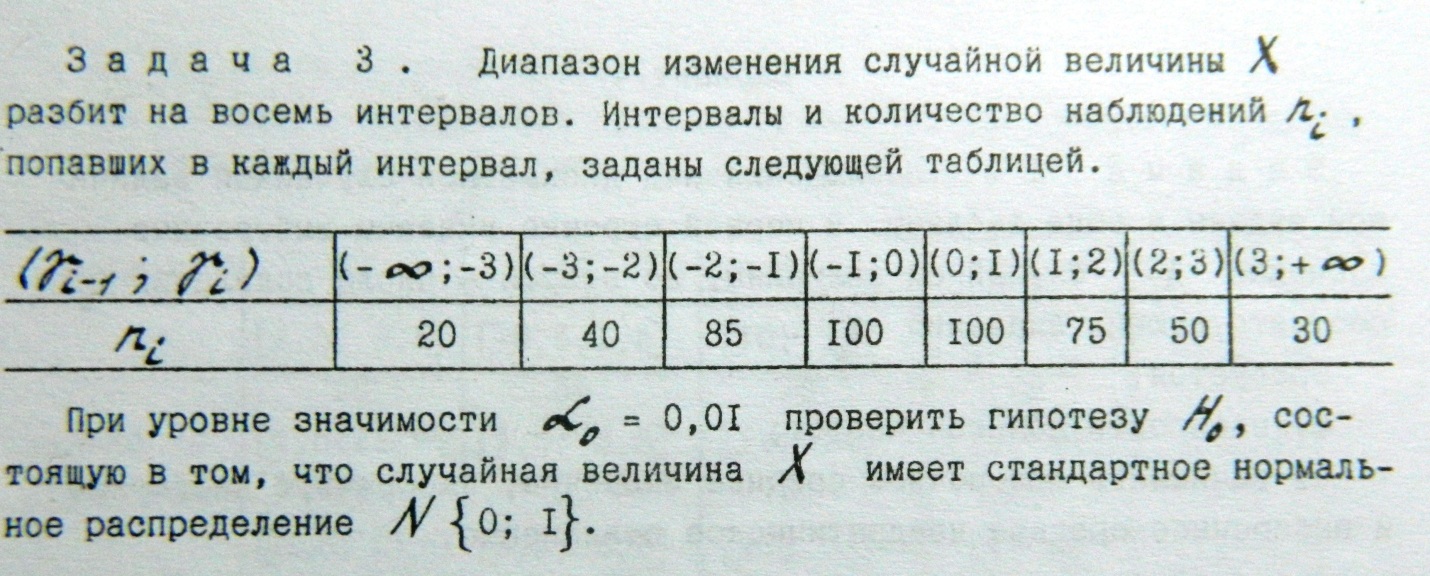 РЕШАЕМ 14 ВАРИАНТ